ORGANISER UN TROC’LIVRES pendant 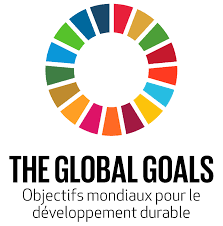 LA SEMAINE DU DEVEL      PPEMENT DURABLE Un Troc’Livres ou échange de livres consiste à collecter auprès d’un public des ouvrages qu’il n’utilise plus. Ces livres sont ensuite troqués à l’occasion d’un Troc’Livres à destination du grand public ou d’un public précis (écoles, associations, parents, entreprise etc.). Par cette simple action, vous contribuez à atteindre les cibles de 3 Objectifs de Développement Durable :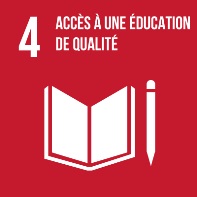 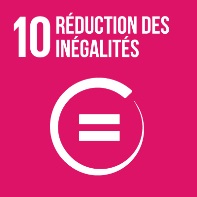 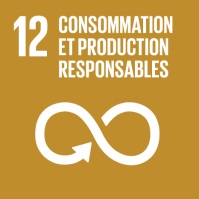 Objectifs du Troc’livres : 1) Collecter des ouvrages qui ne sont plus utilisés ; 2) Remettre en circulation gratuitement des ouvrages pour : Diffuser des biens culturels au plus grand nombre ; Utiliser le plus longtemps possible et mutualiser des biens culturels pour préserver les ressources (eau, papier, énergie etc.) ; 3) Faire adopter au public les pratiques de don et de mutualisation. Objectifs de formation :En Education Morale et Civique, il s’agit de s’estimer et être capable d’écoute et d’empathie en prenant soin de soi, des autres et de l’environnement ; de comprendre les principes et les valeurs de la République française et des sociétés démocratiques ; de développer les aptitudes à la réflexion critique.En français, les compétences « Comprendre et s’exprimer à l’oral, Lire et Ecrire » sont particulièrement travaillées notamment la capacité à exprimer et argumenter un point de vue.Dans le domaine des sciences, ce sera l’occasion de développer un comportement éthique et responsable en mettant en oeuvre une action d’éco-gestion de l’environnement.Moyens :Humain: chaque enseignant collecte 1 livre par élève de sa classeMatériel: une étagère, un emplacement par classe ou niveauFinancier: aucunAucune difficulté de gestion des stocks, ni avant ni après (pas de reste à l’école)Organisation possible :Prévoir des créneaux horaires par classe (ou par niveau ou par cycle) pour récupérer un nouveau livre Prolongements possibles :Autres sortes de troc (textile, plante, cadre…)Doubler le troc (1 livre et 1 tee shirt)Augmenter le nombre d’objets échangésAssocier les parents, des associationsOrganiser un système d’échanges libres à l’annéeCréer un club d’échange permanent